Look, say, cover, write, checkChunkingQuestion and AnswerAsk someone to write you out 5 questions on the section you are learning.Clock Learning 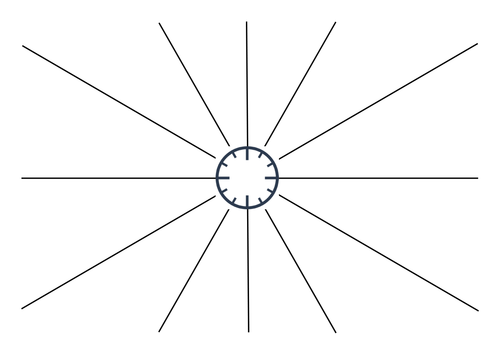 Mind Map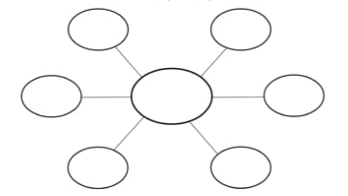 SpellingLookSayCoverWriteCheckCorrectionList to rememberWritten AlphabeticallyGroupedCover and Write out attempt 1Cover and Write out attempt 2Question1st attempt answerCorrection2nd attempt answer Correction1.2.3.4.5.